　　　　　　児童調査票　　　　　　　市川市立大町小学校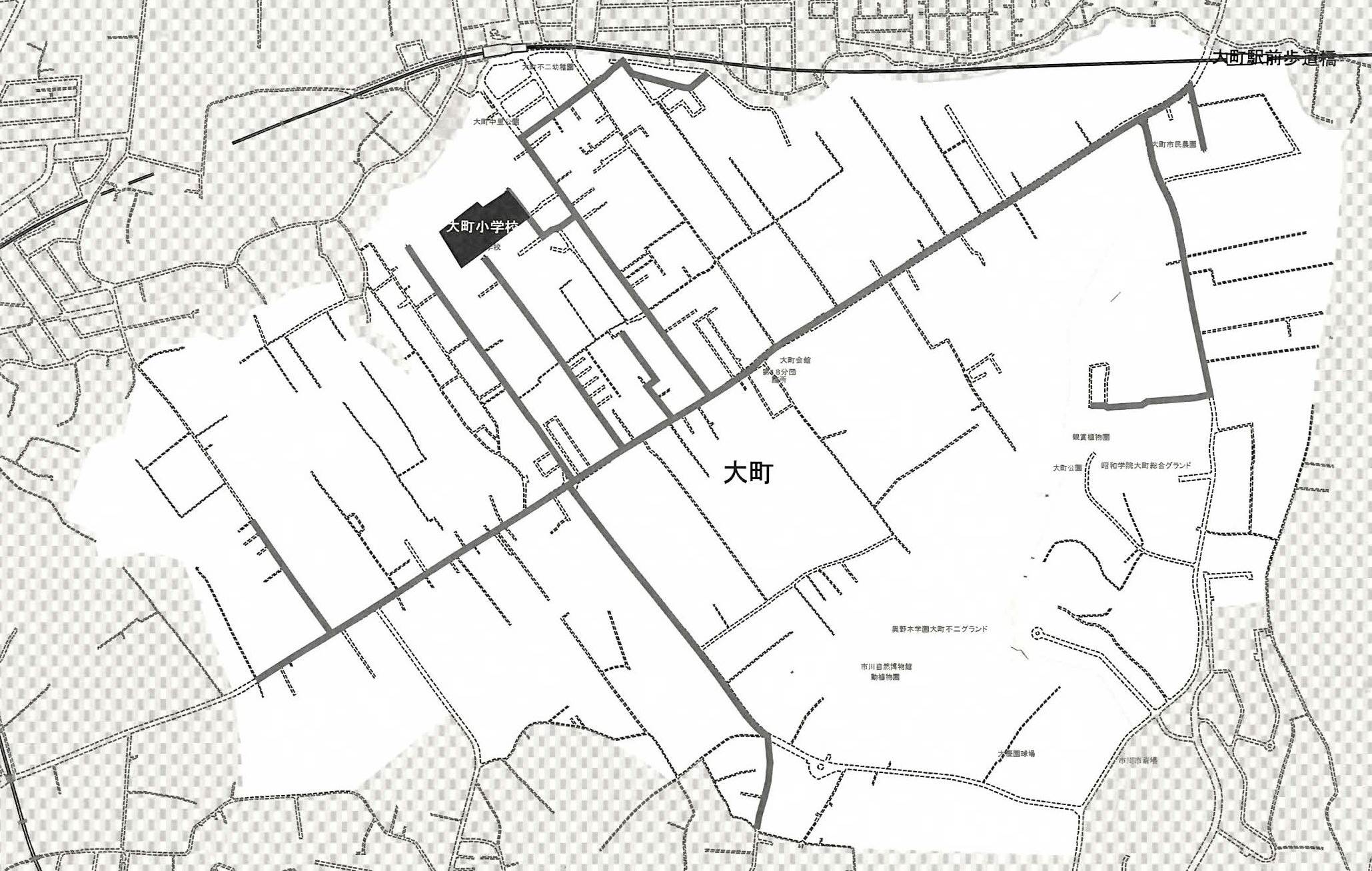 学　年学　年ふりがな児童氏名男女生年月日平成　　　年　　　月　　　日生生年月日平成　　　年　　　月　　　日生ふりがな児童氏名男女生年月日平成　　　年　　　月　　　日生生年月日平成　　　年　　　月　　　日生ふりがな保護者氏名電話番号　自宅　　　　－　　　　－携帯　　　　－　　　　－電話番号　自宅　　　　－　　　　－携帯　　　　－　　　　－電話番号　自宅　　　　－　　　　－携帯　　　　－　　　　－ふりがな保護者氏名電話番号　自宅　　　　－　　　　－携帯　　　　－　　　　－電話番号　自宅　　　　－　　　　－携帯　　　　－　　　　－電話番号　自宅　　　　－　　　　－携帯　　　　－　　　　－住　　所緊急連絡先（勤務先等）連絡順連絡順氏　　名氏　　名氏　　名児童との関係連絡先名連絡先名連絡先名連絡先名電話番号緊急連絡先（勤務先等）１１　　　－　　　　－緊急連絡先（勤務先等）２２　　　－　　　　－緊急連絡先（勤務先等）３３　　　－　　　　－家族や同居人の状況（本校在学児童は職業欄に学年・組）家族や同居人の状況（本校在学児童は職業欄に学年・組）家族や同居人の状況（本校在学児童は職業欄に学年・組）家族や同居人の状況（本校在学児童は職業欄に学年・組）家族や同居人の状況（本校在学児童は職業欄に学年・組）家族や同居人の状況（本校在学児童は職業欄に学年・組）家族や同居人の状況（本校在学児童は職業欄に学年・組）家族や同居人の状況（本校在学児童は職業欄に学年・組）児童の状況児童の状況児童の状況児童の状況氏　　名氏　　名氏　　名年齢続柄続柄職　業職　業（長所）（長所）（長所）（長所）（長所）（長所）（長所）（長所）（長所）（長所）（長所）（長所）（趣味・特技）（趣味・特技）（趣味・特技）（趣味・特技）（趣味・特技）（趣味・特技）（趣味・特技）（趣味・特技）（趣味・特技）（趣味・特技）（趣味・特技）（趣味・特技）（習い事・塾）（習い事・塾）（習い事・塾）（習い事・塾）（習い事・塾）（習い事・塾）（習い事・塾）（習い事・塾）（習い事・塾）（習い事・塾）（習い事・塾）（習い事・塾）指導上、留意してほしいことがありましたらお書きください。指導上、留意してほしいことがありましたらお書きください。指導上、留意してほしいことがありましたらお書きください。指導上、留意してほしいことがありましたらお書きください。指導上、留意してほしいことがありましたらお書きください。指導上、留意してほしいことがありましたらお書きください。指導上、留意してほしいことがありましたらお書きください。指導上、留意してほしいことがありましたらお書きください。指導上、留意してほしいことがありましたらお書きください。指導上、留意してほしいことがありましたらお書きください。指導上、留意してほしいことがありましたらお書きください。指導上、留意してほしいことがありましたらお書きください。　本校ではお便りやホームページで、個人の顔が特定されない範囲で児童の活動の写真を掲載することがあります。つきましては、以下の欄に〇をしてください。　（　　）写真やホームページに掲載されることを了承します。　（　　）写真やホームページに掲載されることを了承しません。　本校ではお便りやホームページで、個人の顔が特定されない範囲で児童の活動の写真を掲載することがあります。つきましては、以下の欄に〇をしてください。　（　　）写真やホームページに掲載されることを了承します。　（　　）写真やホームページに掲載されることを了承しません。　本校ではお便りやホームページで、個人の顔が特定されない範囲で児童の活動の写真を掲載することがあります。つきましては、以下の欄に〇をしてください。　（　　）写真やホームページに掲載されることを了承します。　（　　）写真やホームページに掲載されることを了承しません。　本校ではお便りやホームページで、個人の顔が特定されない範囲で児童の活動の写真を掲載することがあります。つきましては、以下の欄に〇をしてください。　（　　）写真やホームページに掲載されることを了承します。　（　　）写真やホームページに掲載されることを了承しません。　本校ではお便りやホームページで、個人の顔が特定されない範囲で児童の活動の写真を掲載することがあります。つきましては、以下の欄に〇をしてください。　（　　）写真やホームページに掲載されることを了承します。　（　　）写真やホームページに掲載されることを了承しません。　本校ではお便りやホームページで、個人の顔が特定されない範囲で児童の活動の写真を掲載することがあります。つきましては、以下の欄に〇をしてください。　（　　）写真やホームページに掲載されることを了承します。　（　　）写真やホームページに掲載されることを了承しません。　本校ではお便りやホームページで、個人の顔が特定されない範囲で児童の活動の写真を掲載することがあります。つきましては、以下の欄に〇をしてください。　（　　）写真やホームページに掲載されることを了承します。　（　　）写真やホームページに掲載されることを了承しません。　本校ではお便りやホームページで、個人の顔が特定されない範囲で児童の活動の写真を掲載することがあります。つきましては、以下の欄に〇をしてください。　（　　）写真やホームページに掲載されることを了承します。　（　　）写真やホームページに掲載されることを了承しません。　本校ではお便りやホームページで、個人の顔が特定されない範囲で児童の活動の写真を掲載することがあります。つきましては、以下の欄に〇をしてください。　（　　）写真やホームページに掲載されることを了承します。　（　　）写真やホームページに掲載されることを了承しません。　本校ではお便りやホームページで、個人の顔が特定されない範囲で児童の活動の写真を掲載することがあります。つきましては、以下の欄に〇をしてください。　（　　）写真やホームページに掲載されることを了承します。　（　　）写真やホームページに掲載されることを了承しません。　本校ではお便りやホームページで、個人の顔が特定されない範囲で児童の活動の写真を掲載することがあります。つきましては、以下の欄に〇をしてください。　（　　）写真やホームページに掲載されることを了承します。　（　　）写真やホームページに掲載されることを了承しません。　本校ではお便りやホームページで、個人の顔が特定されない範囲で児童の活動の写真を掲載することがあります。つきましては、以下の欄に〇をしてください。　（　　）写真やホームページに掲載されることを了承します。　（　　）写真やホームページに掲載されることを了承しません。入学前の履歴（１年生のみ記入）入学前の履歴（１年生のみ記入）幼稚園・保育園名幼稚園・保育園名幼稚園・保育園名入学前の履歴（１年生のみ記入）入学前の履歴（１年生のみ記入）期　　　間期　　　間期　　　間　　　　　年　　　　月　～　　　　　年　　　　月　　　　　年　　　　月　～　　　　　年　　　　月　　　　　年　　　　月　～　　　　　年　　　　月　　　　　年　　　　月　～　　　　　年　　　　月　　　　　年　　　　月　～　　　　　年　　　　月　　　　　年　　　　月　～　　　　　年　　　　月　　　　　年　　　　月　～　　　　　年　　　　月